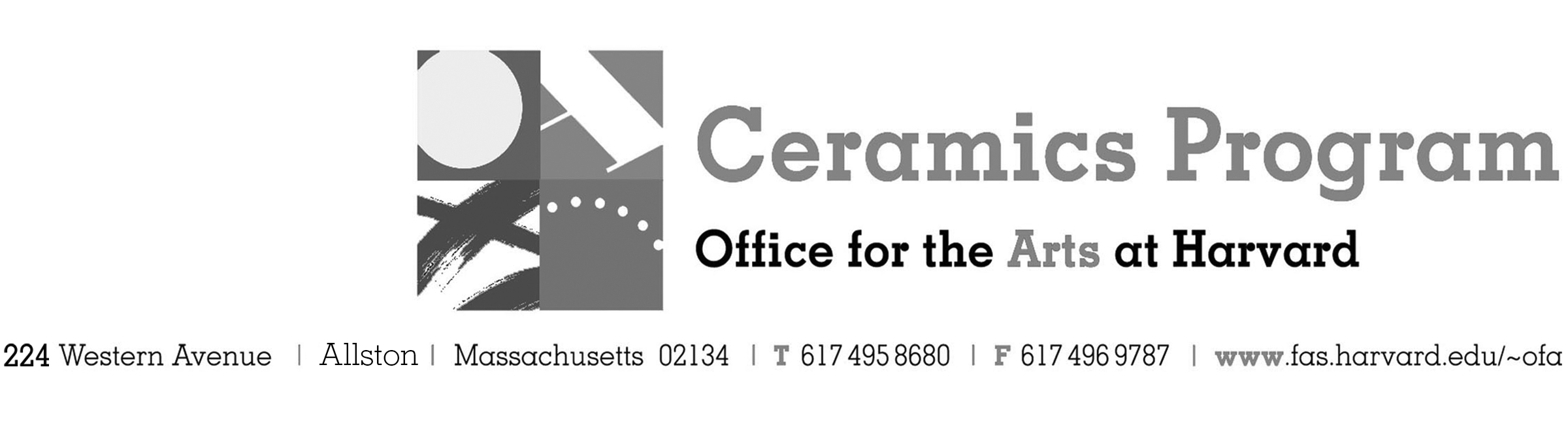 Visiting Artist Workshop: Don ReynoldsSummer Term 2017 Workshop Dates	 Monday, July 24th, 1:00pm – 5:00pmFees	Enrolled in a course, $25. Not enrolled, $50. Free for Harvard Undergraduate and Graduate Students.Description	Join us in welcoming one of the most colorful personalities in clay, Don Reynolds, who hails from the Clay Art Center in Port Chester, NY.  Reynolds tries to never produce pots that will match the sofa – unless you live in Pee Wee’s Playhouse. Driven by color, pattern and textures, Reynolds will demonstrate surface techniques using underglaze and wax that provide his distinctive bold surfaces. This workshop is perfect for those looking for a new direction for their work or interested in layering techniques using bright color that both sing and dance!  This workshop will feature a slide presentation by both artists beginning at 5:30pm. Make check or money order for workshop fees payable to Harvard University. Send or bring this registration form, payment and a TAP form if applicable, to the studio: Ceramics Program, Visiting Artist Workshop, 224 Western Ave. Allston, MA  02134Contact		   Name (please print)  	   									Address 						City  					 State  	        Zip                        E-mail Address           					Telephone (day) 		             		   (cell) 	       				           Enrolled in a class          Not enrolled in a class     Harvard Employee:  TAP eligible: regular          Long service       not TAP eligible  Harvard:  Undergraduate      Graduate    Class of____        	   School/ Depart. at Harvard: _________________Harvard Affiliation:  Alum     Extension School Student      Spouse of Harvard Employee 	for studio use only:  Date received                     Check # 	                    Amount $                      TAP form	                	WorkshopTotal FeeDon Reynolds Visiting Artists Workshop $ $ Workshop Fee $